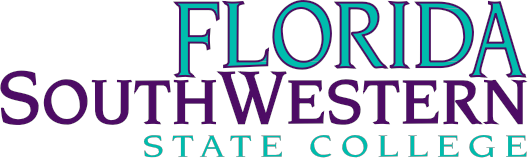 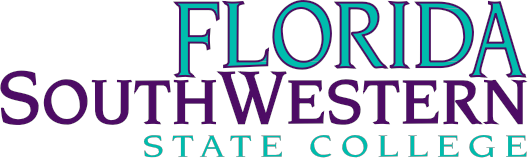 Library Faculty Department Meeting Minutes Course Reserves: Yuri and Peter Image Access scanning software has been updated Smooth transition to digital reserve systemFaculty eReserve request form has been uploaded onto library’s website. “Faculty Services” tab  “eReserves Request From 2021/2022”  15 questionsMyDocs application Universal app, works well on most devicesFollow instructions to download applicationClick “checkout now or later” to add item to application’s libraryIf item is unavailable, students can input email address to be notified of availability on a first come first serve basisAbility to download entire books, accessing one chapter at a timeAbility to search keywordsClick red “X” in top right corner to return book Previously borrowed titles are stored and added to the application’s library for ease-of-access in futureReserve items will be loaned for a 3-hour period with a 30-minute blackout period to prevent overuse by one user. Professors can request alternate time allocations Information Technology department installed MyDocs software on library computers and laptop kiosk Approximately 20 titles are currently on reserve3 ways to access reserve list from library’s website homepage: eReserves icon, “Materials and Borrowing” tab, Spotlight flyerReserve items are organized by cover, title, edition, course code, and class title Process is faculty driven to provide titles based on need/curriculumThe current most popular reserve materials are from World History, English, Microeconomics, Macroeconomics, Anatomy and Physiology, and Microbiology coursesThe library has 10 available copies of this year’s One Book One College (OBOC) book, available for a 7-day period Physical reserve items need to remain in the library for the duration of semester to uphold copyright compliance Sample research papers can be transformed to digital reserve items Scanning process per reserve item can take between one day and one weekQEP Updates: Jane Librarians are essential component of transdisciplinary course capstoneBeginning in 2022/2023 academic year, students will be required to take course 5-year process Effectiveness Plan: JaneThree outcomes:Creation of a Librarian Liaison ProgramIncreased Library Support for the Accelerated Pathways ProgramsIncreased Library Support for Online and Distance LearningNeed to examine the "Assessment Methods," Results & Analysis," and "Use of Results" components Statistical data is important Elevate eLearning task force  increase communication, collaboration  data from surveys and focus groups by support services and library Increasing support with dual-enrollment accelerated pathways  reaching out to counselorsLibrary liaison program was stalled due to pandemic Face-to-face interactions are valuable for interpersonal growth among students and librarians Raise awareness of library resources for distance and in-person studentsNeed to improve student navigation of library resourcesCommunication and marketing of library resources through Student Engagement, eLearning, Cornerstone Minutes recorded by Victoria SanFilippoDate:August 18th, 2021Time:2:00pm- 3:00pmLocation:ZoomMembersPresentAbsentExcusedTimothy BishopXYuri Bolanos-AriasXJane CharlesXJill De ValkXFrank DowdXGerald FranzXArenthia Herren XRichard HodgesXKaren KaliszXWilliam ShulukXAnthony ValentiXPeter Van LeeuwenX